Carrington Academy Braselton Academic Calendar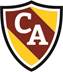 2020 - 2021School Wide Calendar Date DetailsSchool Wide Calendar Date DetailsGeorgia Pre K Calendar Date DetailsGeorgia Pre K Calendar Date DetailsAugust 12, 2020September 7, 2020October 12, 2020November 26 & 27, 2020December 24 & 25, 2020December 31, 2020January 1, 2021March 12, 2021May 21, 2021May 31, 2021July 5, 2021First Day of Academic YearLabor Day – Closed Professional Dev. - Closed Thanksgiving Holiday - Closed Christmas Holiday - ClosedNew Year’s Eve – ClosedNew Year’s Day – Closed Professional Dev. - Closed Last Day of Academic YearMemorial Day – Closed 4th of July Observed - ClosedAugust 12, 2020September 7, 2020October 12, 2020November 23-27, 2020December 21- 31, 2020January 1, 2021March 12, 2021April 5-9, 2021May 21, 2021First Day of Georgia Pre K Labor Day – Closed Professional Dev. - Closed Thanksgiving Holiday - Closed Christmas Holiday - ClosedNew Year’s Day – Closed Professional Dev. - Closed Spring Break – ClosedLast Day of School